Παρουσίαση μαθήματος 15 Μαρτίου 2022Κατασκευή τελάρου για δοκίμια έργα νωπογραφίας ή sgrafitto (νωπό ξυστό ) Επιφάνια προσομοίωση επιχρίσματος τοιχοποιίας, διαστάσεων 37 Χ37εκ.Εσωτερικό του τελάρου 30Χ30εκ. ,εφαρμογή τοποθέτηση ύαλο πλέγμα και εφαρμογή κονιάματος προσομοίωση πρώτο χέρι σοβά .Δοσολογία ένα μέρος ασβέστη ένα μέρος άμμο ποταμίσια (για αμμοκονίαμά ψηλή) 1/5 του συνόλου τσιμέντο (προαιρετικά για καλύτερη αντοχή) .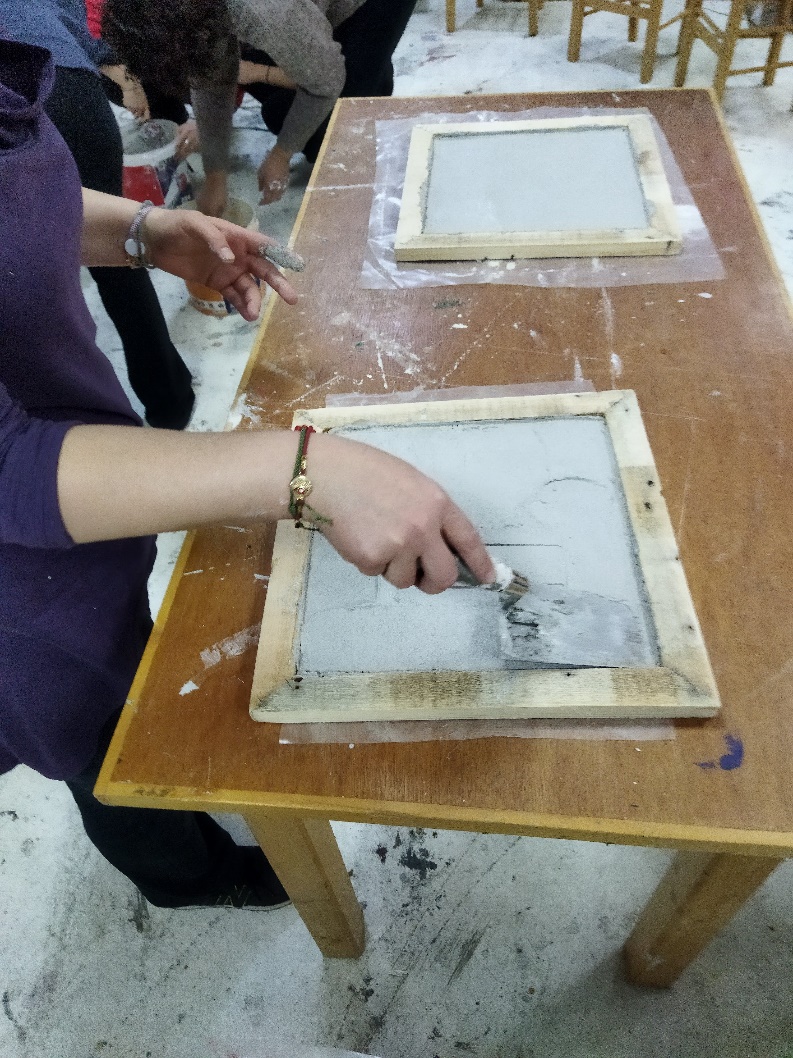 Υλικά: Ξύλο τελάρου 2,5Χ3,5εκ. Ύαλο πλέγμα 35Χ35εκ.Άμμο ποταμίσια .Ασβέστη υγρό.